论文检测系统机构版快速操作手册角色-学生地址：http://vpcs.cqvip.com/organ/lib/scutde/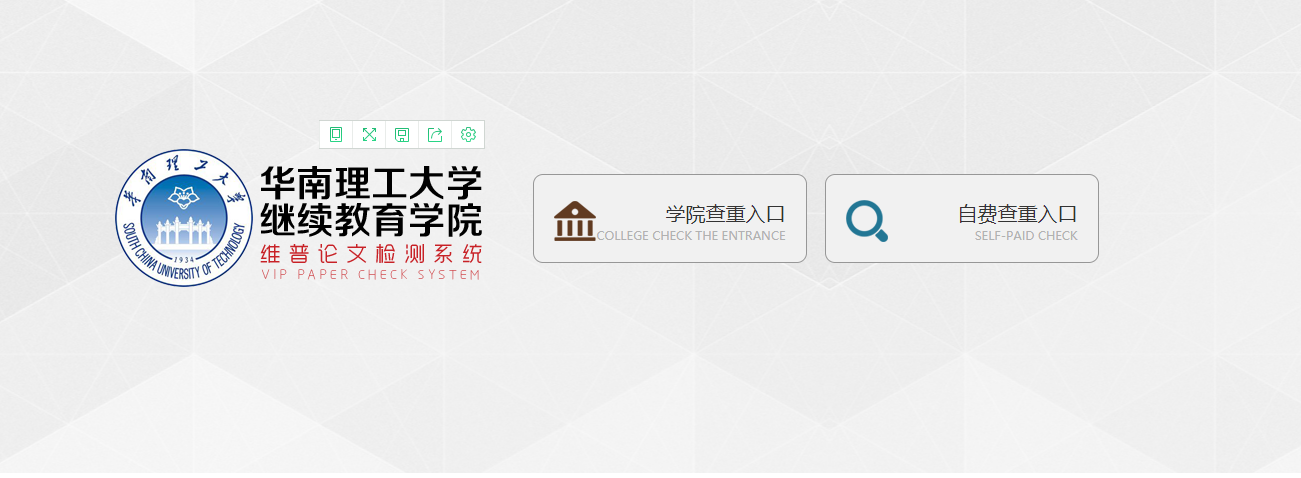 ■特别注意：●系统登录界面有两个登录入口：“学院查重入口”、“自费查重入口”，同学们请仔细选择相应登录入口，以免造成数据错误，影响毕业！●已完成毕业设计（论文）的学生，请登录“学院查重入口” 把终稿上传并进行检测！●“自检入口”是学生自行注册账号进行优惠付费自查的一个入口，检测信息只有自己可见。温馨提示：终稿上传前，务必确保自检已通过，在“学院查重入口”、上传不通过的记录会被永久保存。操作步骤：登陆，选择对应的登录入口，输入账号名和密码登录，账号名为学号，初始密码为123456图1建议同学们在第一次登陆的时候先进行修改密码操作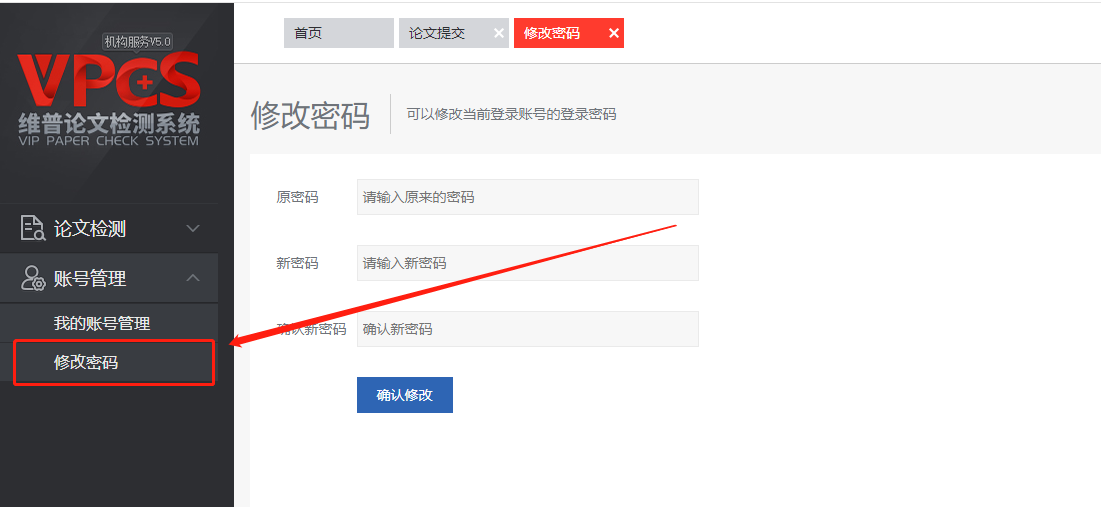 图23.论文提交，选择论文检测--论文提交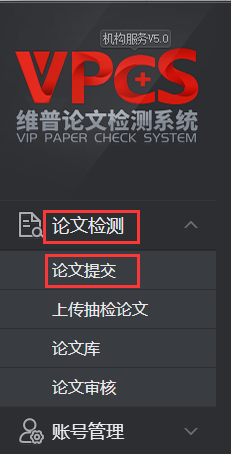 图2（1）按照以下顺序：“论文提交”—“填写论文题目和作者姓名”—“选择文件”—“下一步”注：文章题目和文章作者必填上传分类可不选择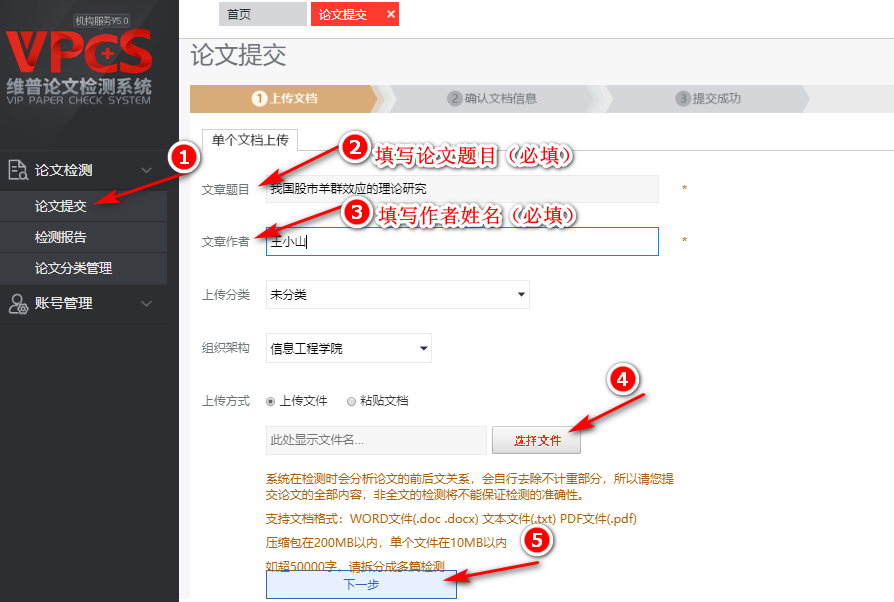 图2-1（2）依次“确认提交”，直到“提交成功”页面，即为成功完成论文提交，等待查重结果。（查重结果由管理老师提交查重后，自动返回查重结果和报告）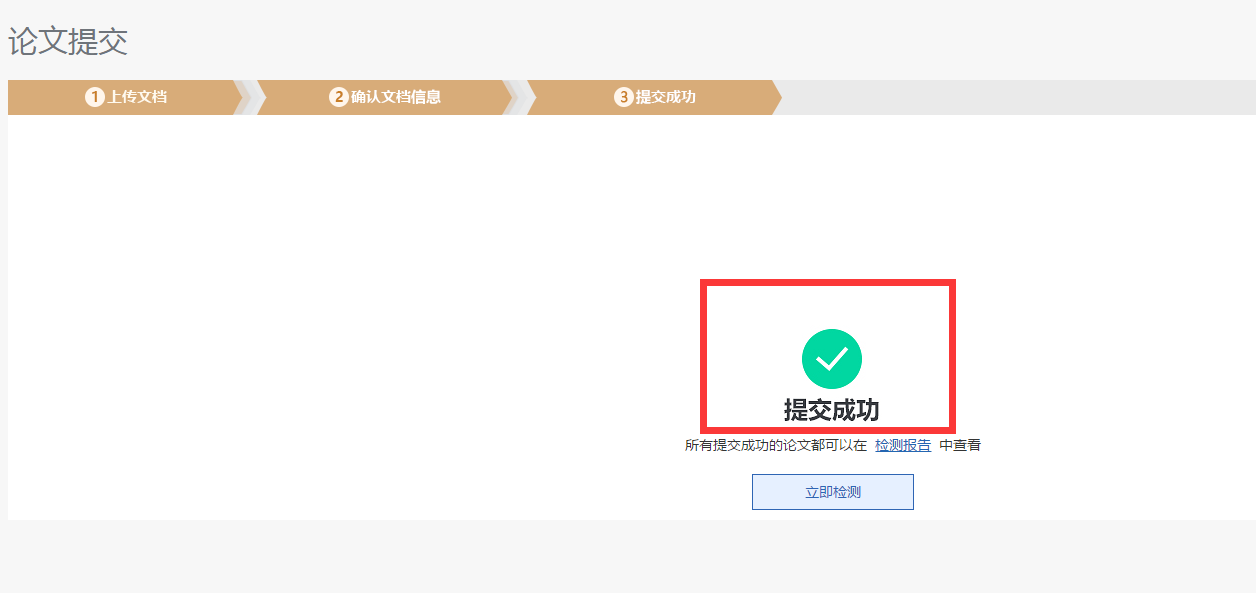 图2-23.查看检测报告点击“检测报告”（重复的地方会被标红）查看检测结果，是否通过查看或下载报告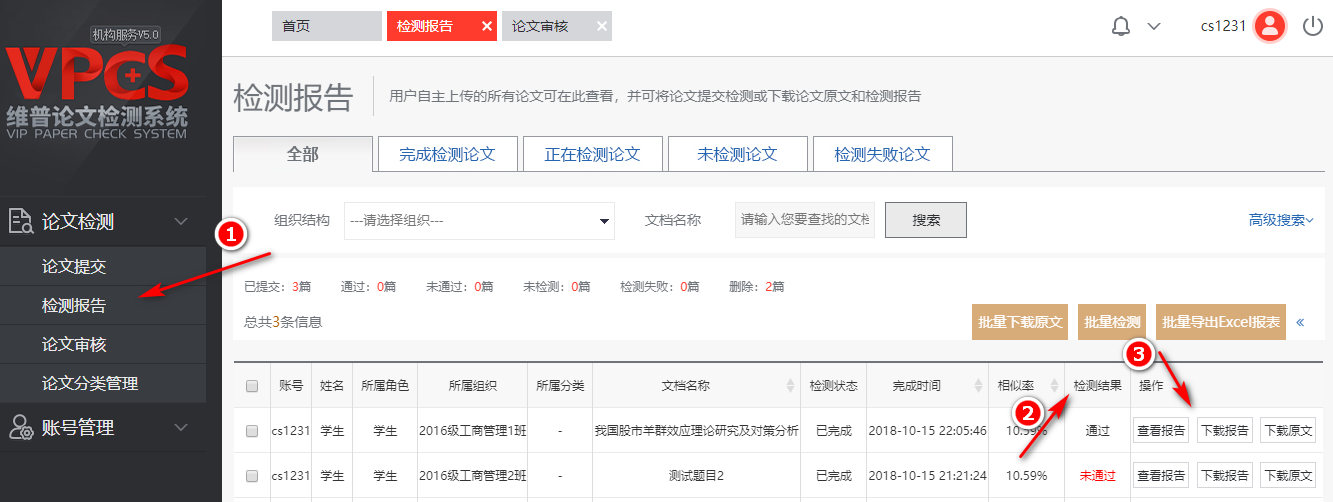 图3